КОМИТЕТ ПО КОНКУРЕНТНОЙ ПОЛИТИКЕ МОСКОВСКОЙ ОБЛАСТИ«УТВЕРЖДЕНО»Комитет по конкурентной политике Московской области«	»	20	г.ИЗМЕНЕНИЯ В ИЗВЕЩЕНИЕ О ПРОВЕДЕНИИ АУКЦИОНА№ АЗ-РУЗ/21-981на право заключения договора аренды земельного участка, государственная собственность на который не разграничена, расположенного на территории Рузского городского округа Московской области, вид разрешенного использования: для индивидуального жилищного строительства2021 годНа основании обращения Администрации Рузского городского округа Московской области от 25.06.2021 № 162-01-Исх-5723 (приложение) внести изменения в Извещение о проведении аукциона № АЗ-РУЗ/21-981 на право заключения договора аренды земельного участка, государственная собственность на который не разграничена, расположенного на территории Рузского городского округа Московской области, вид разрешенного использования: для индивидуального жилищного строительства, опубликованное 18.05.2021 на официальном сайте торгов Российской Федерации www.torgi.gov.ru (№ извещения 180521/6987935/13) (далее – Извещение о проведении аукциона):Изложить пункт 2.3. Извещения о проведении аукциона в следующей редакции:«2.3. Лицо, осуществляющее организационно - технические   функции по организации и проведению   аукциона   –   обеспечивает   размещение   Извещения   о   проведении   аукциона и документов, составляемых в ходе проведения аукциона на сайтах www.torgi.gov.ru, www.torgi.mosreg.ru в установленном законодательством порядке.Наименование:     Государственное      казенное      учреждение      Московской      области«Региональный центр торгов» (сокращенное наименование - ГКУ «РЦТ»).Адрес: 143407, Московская область, городской округ Красногорск, г. Красногорск, бульвар Строителей, д. 7 (Приложение 10).Сайт: www.rctmo.ruАдрес электронной почты: rct_torgi@mosreg.ru».Изложить пункты 2.6., 2.8. – 2.12. Извещения о проведении аукциона в следующей редакции:«2.6. Адрес места приема Заявок: Московская область, городской округ Красногорск, г. Красногорск, бульвар Строителей, д. 7, этаж 21, ГКУ «РЦТ», тел. +7 (925) 082-80-34(Приложение 10).».«2.8. Дата и время окончания приема Заявок: 16.08.2021 в 18 час. 00 мин.Место, дата и время окончания рассмотрения Заявок: Московская область, городской округ Красногорск, г. Красногорск, бульвар Строителей, д. 7, этаж 14, ГКУ «РЦТ», аукционный зал, 19.08.2021 в 10 час. 30 мин.Место, дата и время начала регистрации Участников аукциона: Московская область, городской округ Красногорск, г. Красногорск, бульвар Строителей, д. 7, этаж 14, ГКУ «РЦТ», 19.08.2021 в 10 час. 30 мин.Место проведения аукциона:   Московская область,   городской   округ   Красногорск, г. Красногорск, бульвар Строителей, д. 7, этаж 14, ГКУ «РЦТ», аукционный зал.Дата и время проведения аукциона: 19.08.2021 в 11 час. 30 мин.ВНИМАНИЕ!В связи с установленным по адресу: Московская область, городской округ Красногорск, г. Красногорск, бульвар Строителей, д. 7, контрольно-пропускным режимом, заявителю/участнику,   подающему/подавшему   заявку   на    участие    в    аукционе,    или его представителю, следует не позднее, чем за один рабочий день (до 16 час. 00 мин.) для граждан Российской Федерации и не позднее, чем за шесть рабочих дней (до 16 час. 00 мин.) для иностранных граждан до даты посещения ГКУ «РЦТ» сообщить следующиесведения	для	оформления	соответствующего	пропуска:	номер	аукциона,	фамилию, имя, отчество на электронную почту rct_torgi@mosreg.ru.Для прохода в здание, расположенное по адресу: Московская область, городской округ Красногорск, г. Красногорск, бульвар Строителей, д. 7, визитеру необходимо при себе иметь документ, удостоверяющий его личность.В   случае   несоблюдения   указанного    порядка    и    сроков    заказа    пропуска по вине заявителя / участника аукциона, организатор аукциона признается исполнившим возможность обеспечения всем заявителям/участникам аукциона или их представителям, подать заявку / присутствовать на аукционе.».Изложить Приложение 10 Извещения о проведении аукциона в следующей редакции:СХЕМА«Приложение 10Московская область, городской округ Красногорск, г. Красногорск, бульвар Строителей, д. 7, ГКУ «РЦТ»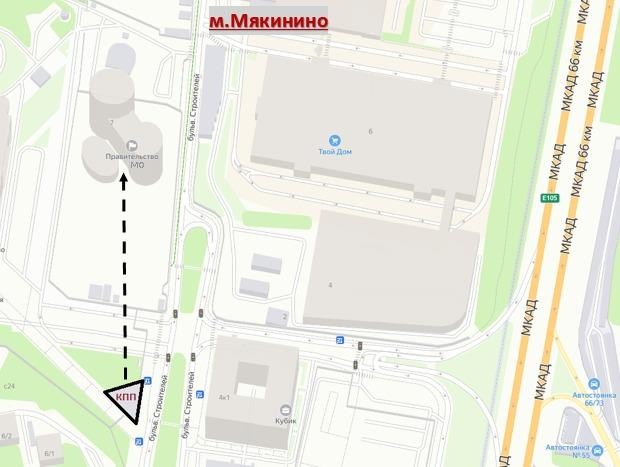 ».Приложение к Изменениям в Извещение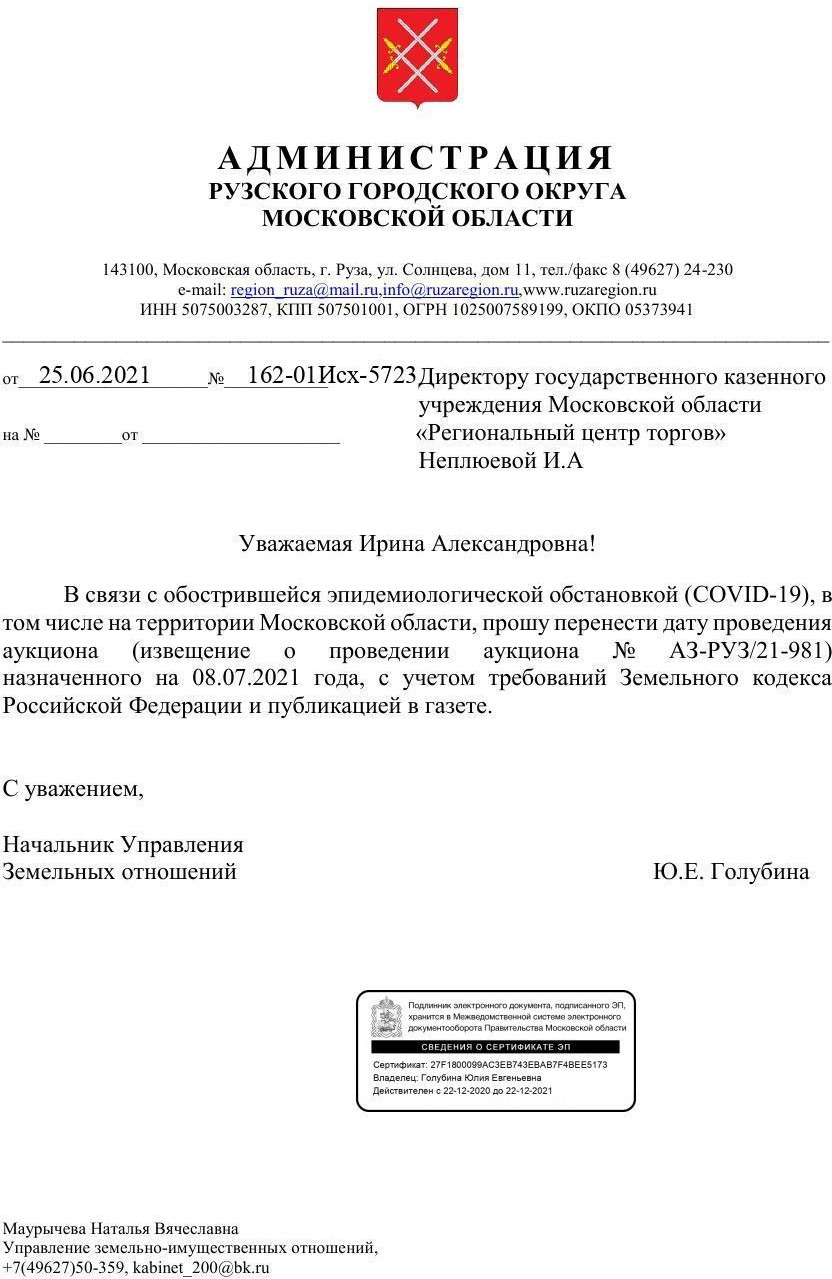 № процедуры www.torgi.gov.ru180521/6987935/13№ процедуры www.torgi.mosreg.ru00300060107452Дата начала приема заявок:19.05.2021Дата окончания приема заявок:16.08.2021Дата аукциона:19.08.2021